Потребности в оборудовании входной группы пандусами в МБОУ «Буранчинская ООШ» не требуется.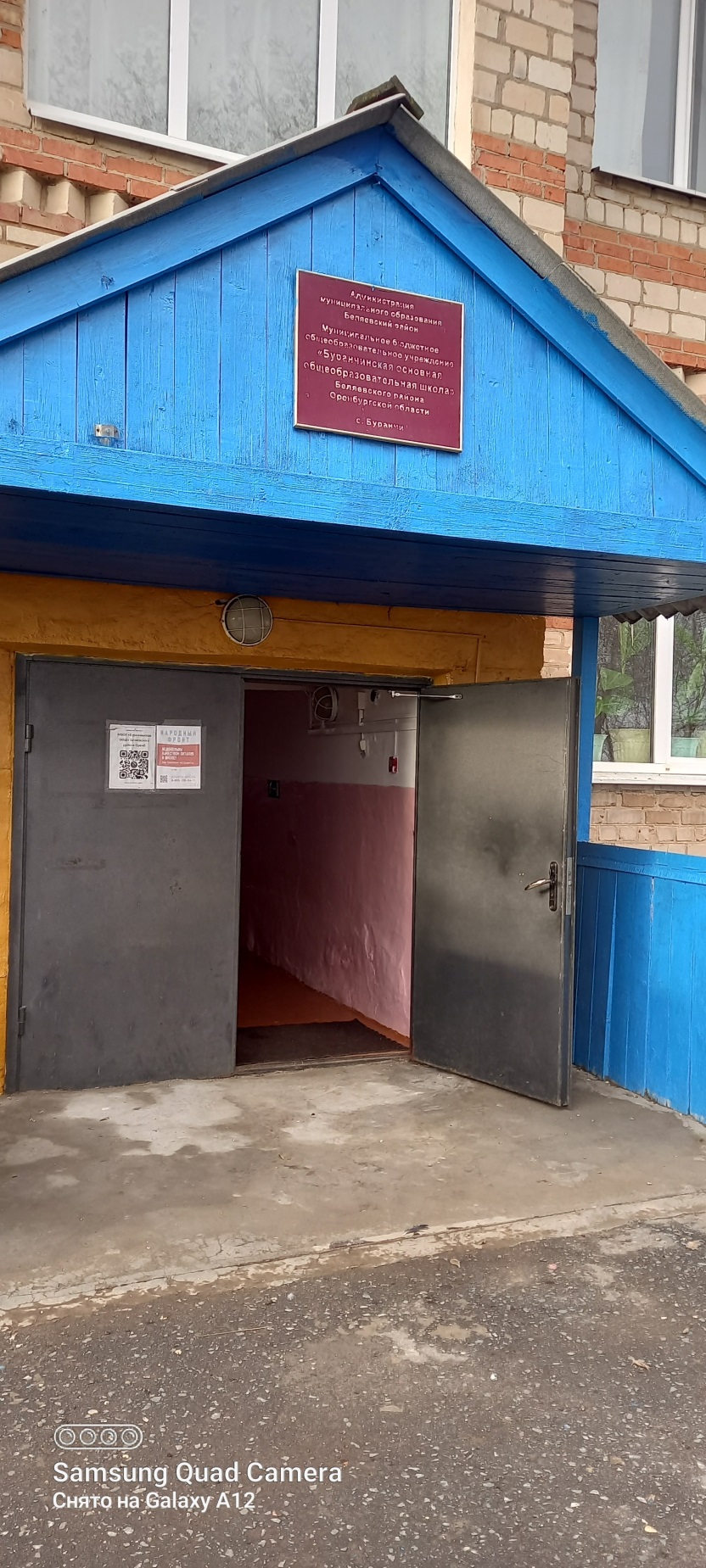 